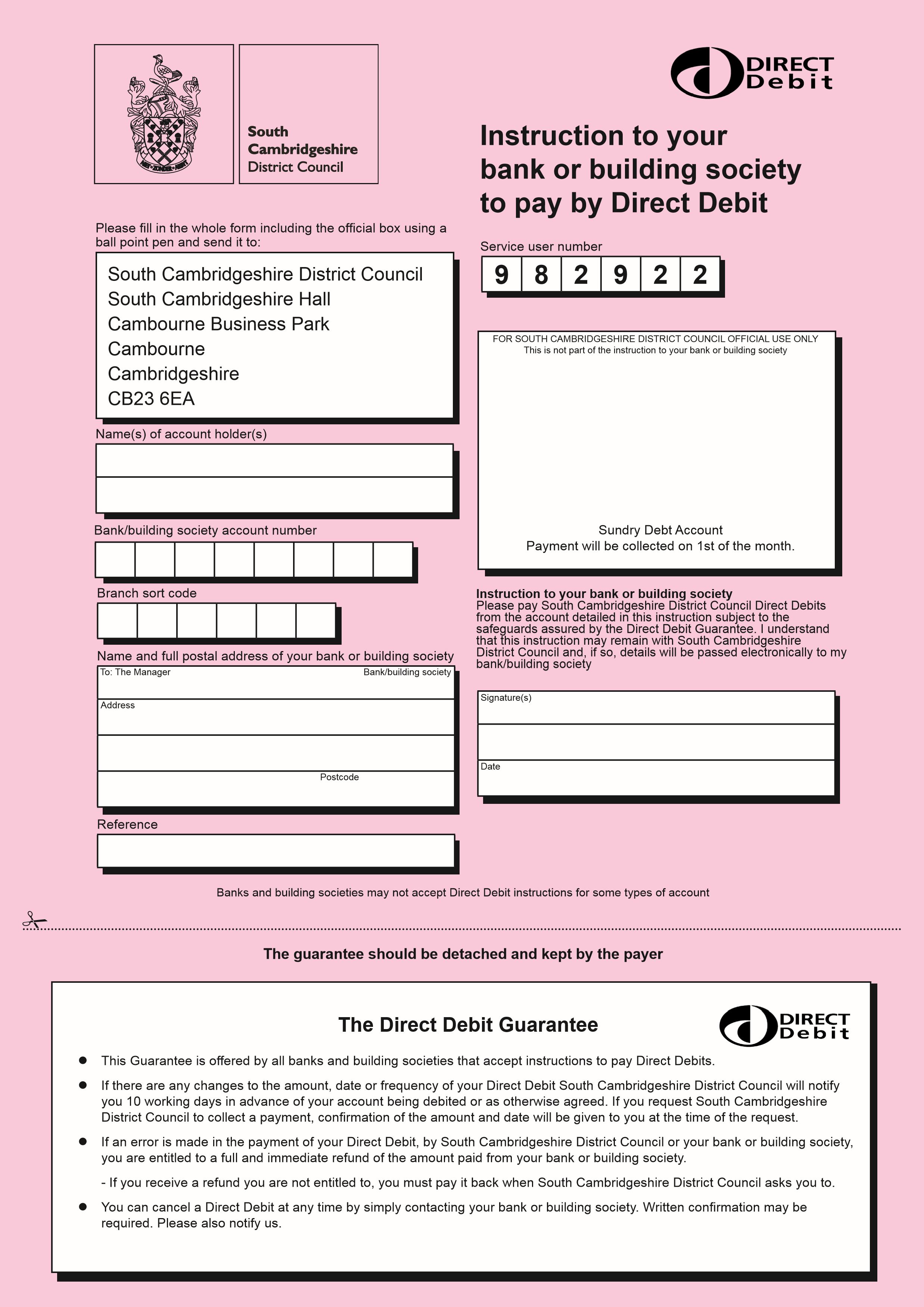 Direct Debit - Sundry Debt Account Your Questions AnsweredQ Can I cancel a Direct Debit Instruction?A Yes. Instructions can be cancelled by writing to your Bank or Building Society. Please send a copy of your  letter to South Cambridgeshire District Council.Q What sort of account do I need to use Direct Debits?A Most current accounts at Banks and Building Societies can be used to make Direct Debit payments. Some  special deposit accounts now allow them too. Just ask your branch.Q Can any organisation collect money by Direct Debit?A No. Banks and Building Society only permit organisations with known integrity and sound financial and  	 administrative capabilities to collect money by Direct Debit.Q Will I still receive bills?A Yes, but they will only be for information and to check against your Bank or Building Society statement.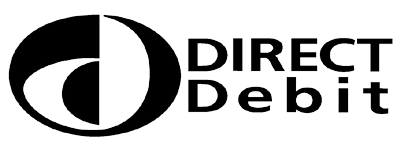 